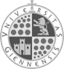 UNIVERSIDAD DE JAÉNTIPO DE ENCUESTA:   Clima Laboral    Clientes/Usuarios   Postservicio      OtrosIdentificaciónEG16PC08. PROCESO PC08. GESTIÓN DE LA PRESTACIÓN DE SERVICIOS DE APOYO CIENTÍFICO/TÉCNICO.Descripción Solicitante:Unidad Funcional de Técnicos de Laboratorio de Apoyo a Departamentos, Institutos y Centros de investigación.OBJETIVO ENCUESTAConocer el grado de satisfacción de los usuarios en relación al servicio prestado.FINALIDADObtener información relevante para la mejora del sistema.ÁMBITO pas              pdi              estudiantes          proveedores          otros  POBLACIÓNPDI asociados a departamentos usuarios de los servicios UTLA.PERIODICIDAD: ANUALFECHA: 9 al 22 de mayo de 2018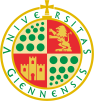 UNIVERSIDAD DE JAÉNDISEÑO MUESTRAL TIPO DE MUESTREOMuestreo Aleatorio Simple: diseño muestral en el cual n unidades distintas son seleccionadas de entre las N unidades poblacionales, donde cada combinación posible tiene la misma probabilidad de ser elegida.TAMAÑO MUESTRAn = 62 (Tamaño de la población N = 760)ERROR MUESTRALNIVEL CONFIANZAE = 10%α = 0,10 (Nivel de confianza del 90%)DISEÑO DE LA MUESTRAHemos considerado la probabilidad muestral o supuesto de ocurrencia de un suceso (se mide con los parámetros p y q, que son complementarios y suman 1). Indica con qué probabilidad la muestra que hemos seleccionado, contiene individuos que puedan valorar la característica que se pretende estudiar. Como en la mayoría de las encuestas se valoran muchos sucesos sobre los que no hay información previa, la relación entre p y q se sitúa al 50%.En este caso, para ser precisos al elegir la muestra, se ha aplicado la siguiente fórmula para poblaciones finitas:TÉCNICA DE ENTREVISTA Servidor Web SPSS     Entrevista telefónica      Entrevista personal      Entrevista por correoTRABAJO DE CAMPOPara este ciclo de gestión, se mantiene el mismo cuestionario sin que se haya realizado ninguna modificación ni en la redacción ni el número de ítems del cuestionario. En este ciclo de gestión y como diferencia de los anteriores se envía el cuestionario a la totalidad de los usuarios determinados por la Unidad. Se incrementa la tasa de respuesta sobre el número óptimo si bien se produce un decremento, aunque no significativo (2 puntos porcentuales con respecto al anterior ciclo de gestión) si consideramos este indicador sobre el total de encuestas enviadas.Resultados: (Se envía informe al responsable de la encuesta).Nº encuestas enviadas =760Nº óptimo de encuestas cumplimentadas = 62Nº encuestas recibidas = 77Tasa de respuesta (sobre el nº total de encuestas enviadas) = 10%Tasa de respuesta (sobre el nº óptimo) = 100%